Bogotá D.C  Mayo 29 de 2019 SeñoraAMPARO YANETH CALDERÓN PERDOMOSecretariaComisión Primera Constitucional PermanenteCámara de RepresentantesAsunto: INFORME DE PONENCIA PARA SEGUNDO DEBATE DEL PROYECTO NO. 018 DE 2018 CÁMARA “Por medio de la cual se modifica parcialmente la Ley 1209 de 2008 y se dictan otras disposiciones”Respetada Secretaria,Atendiendo la designación de la Mesa Directiva de la Comisión Primera de la Cámara de Representantes y en virtud de las facultades constitucionales y las establecidas en la Ley 5ª de 1992, nos permitimos poner a consideración de los Honorables Representantes de la Plenaria de la Cámara de Representantes, el informe de ponencia para segundo debate del proyecto número  018 de 2018 Cámara “Por medio del cual se modifica parcialmente la Ley 1209 de 2008 y se dictan otras disposiciones”Cordialmente, ALFREDO DELUQUE ZULETA	                  GABRIEL SANTOS GARCÍAREPRESENTANTE A LA CÁMARA                   REPRESENTANTE A LA CÁMARA Coordinador Ponente                                    PonenteJUAN CARLOS RIVERA                                    ANDRÉS CALLE AGUASREPRESENTANTE A LA CÁMARA                     REPRESENTANTE A LA CÁMARA Ponente                                                          Ponente DAVID PULIDO NOVOA                                 JUANITA GOEBERTUS ESTRADAREPRESENTANTE A LA CÁMARA                    REPRESENTANTE A LA CÁMARA Ponente                                                          Ponente ÁNGELA MARÍA ROBLEDO                             CARLOS GERMAN NAVAS REPRESENTANTE A LA CÁMARA                     REPRESENTANTE A LA CÁMARA Ponente                                                          Ponente LUIS ALBERTO ALBÁN REPRESENTANTE A LA CÁMARA Ponente INFORME DE PONENCIA PARA APROBACIÓN EN SEGUNDO DEBATE DEL PROYECTO No 018/2018 CÁMARA “Por medio del cual se modifica parcialmente la Ley 1209 de 2008 y se dictan otras disposiciones”En atención a la designación hecha por la Mesa Directiva de la Comisión Primera de la Cámara de Representantes, nos permitimos rendir INFORME DE PONENCIA positiva para segundo debate al proyecto de referencia, previas las siguientes consideraciones. I. TRÁMITE DE LA INICIATIVAEsta iniciativa fue presentada a consideración del Congreso de la República por primera vez el 18 de agosto del año 2016, por el H.R Alfredo Rafael Deluque Zuleta, publicada en la Gaceta del Congreso No. 652/16, correspondiéndole el número 115 de 2016 Câmara.En esa ocasión fue designado en Cámara como único coordinador ponente el Representante por el partido Conservador, Dr. Pedrito Pereira, acto notificado mediante comunicación recibida el 31 de agosto de 2016, quien radicó ponencia para primer debate siendo aprobada en sesión ordinaria de la Comisión Primera Constitucional Permanente el 22 de marzo de 2017.El segundo debate se surtió en Sesión Plenaria del día 10 de abril de 2018, pero luego de dos legislaturas no logró terminar todo el trámite legislativo, teniendo que ser archivado según lo contemplado en el artículo 162 constitucional y en el artículo 190 de la Ley 5 de 1992.Debido a lo anterior, el 20 de julio de 2018 se radicó en la Secretaría General de la Cámara, el Proyecto de Ley número 018/2018 Cámara por medio del cual se modifica parcialmente la Ley 1209 de 2008 y se dictan otras disposiciones, iniciativa del H.R. Alfredo Rafael Deluque.Por designación de la Mesa Directiva de la Comisión Primera Constitucional de la Cámara y conforme a lo señalado en el artículo 174 de la Ley 5ª de 1992, el H.R. Alfredo Rafael Deluque fue nombrado como único ponente para primer debate. El 31 de agosto se radicó informe de ponencia positiva, y el 11 de septiembre se rindió el respectivo informe en la Comisión Primera Constitucional. Como resultado del debate, la Mesa Directiva ordenó la conformación de la Subcomisión encargada de estudiar en profundidad los alcances del correspondiente proyecto de ley. La Subcomisión, integrada por los Representantes Alfredo Rafael Deluque Zuleta, Gabriel Santos García, Ángela María Robledo Gómez, Juanita María Goebertus Estrada, y Jorge Eliécer Tamayo Medina, en cumplimiento del artículo 66 de la Ley 5ta de 1992 radicó el informe con las siguientes modificaciones al proyecto: El texto del informe presentado por la Subcomisión Accidental fue aprobado sin modificaciones el día 20 de marzo  de 2019, por la Comisión Primera de la Cámara de Representantes. Por designación de la Mesa Directiva de la Comisión Primera de la Cámara y conforme a lo señalado en el artículo 174 de la Ley 5ª de 1992, el 28 de agosto de 2018, fuimos nombrados como ponentes para segundo debate, los representantes Alfredo Rafael Deluque Zuleta, Gabriel Santos García, Juan Carlos Rivera Peña, David Ernesto Pulido Novoa, Andrés David Calle Aguas, Juanita María Goebertus Estrada, Ángela María Robledo Gómez, Luis Alberto Albán Urbano y Carlos Germán Navas Talero. II. EXPOSICIÓN DE MOTIVOSOBJETIVO. La presente Ley tiene por objeto ampliar el ámbito de aplicación de la Ley 1209 de 2008, para que bajo su regulación se encuentren todas las piscinas y estructuras similares que tengan una profundidad mayor a 30 centímetros, y que no estén ubicadas en habitaciones privadas y cuenten con un control de acceso siempre y cuando no tengan sistemas de recirculación que generen riesgo de atrapamiento y que no sean de uso recreativo, indistintamente del número de posibles usuarios y su titularidad.CONTEXTO.El ahogamiento de niños y niñas es la segunda causa de mortalidad infantil por causa externa en Colombia y en el mundo. Según cifras del DANE 2015, entre los años 2004 a 2015 han muerto por ahogamiento 3.843 menores de 0 a 14 años de edad. Esta cifra resulta ser muy alarmante, así como el hecho que por cada niño que se ahoga, 4 sufren semiahogamiento, lo que significa que es necesario seguir tomando medidas de prevención y de protección para nuestros niños y niñas. El semiahogamiento deja en los niños discapacidades que pueden ser permanentes o transitorias, afectando el aprendizaje, el desarrollo mental cognitivo y sicomotor. Así como pueden presentar dificultades para recordar, trastornos de atención y problemas emocionales, como lo expone el padre de sicomotricidad, Dr. Henry Wallon. Son los menores de 5 años los que se encuentran en mayor riesgo porque sienten una atracción innata por el agua, no pueden entender el peligro y escapan fácilmente de la supervisión de los adultos, razón por la cual, los testigos en un ahogamiento siempre han manifestado que este evento, en niños pequeños, es silencioso porque por lo general ellos no producen ruido al caer y van directamente al fondo. En la siguiente tabla se muestra la estadística por edades del número de niños y niñas ahogados en Colombia, entre los años 2004 y 2016: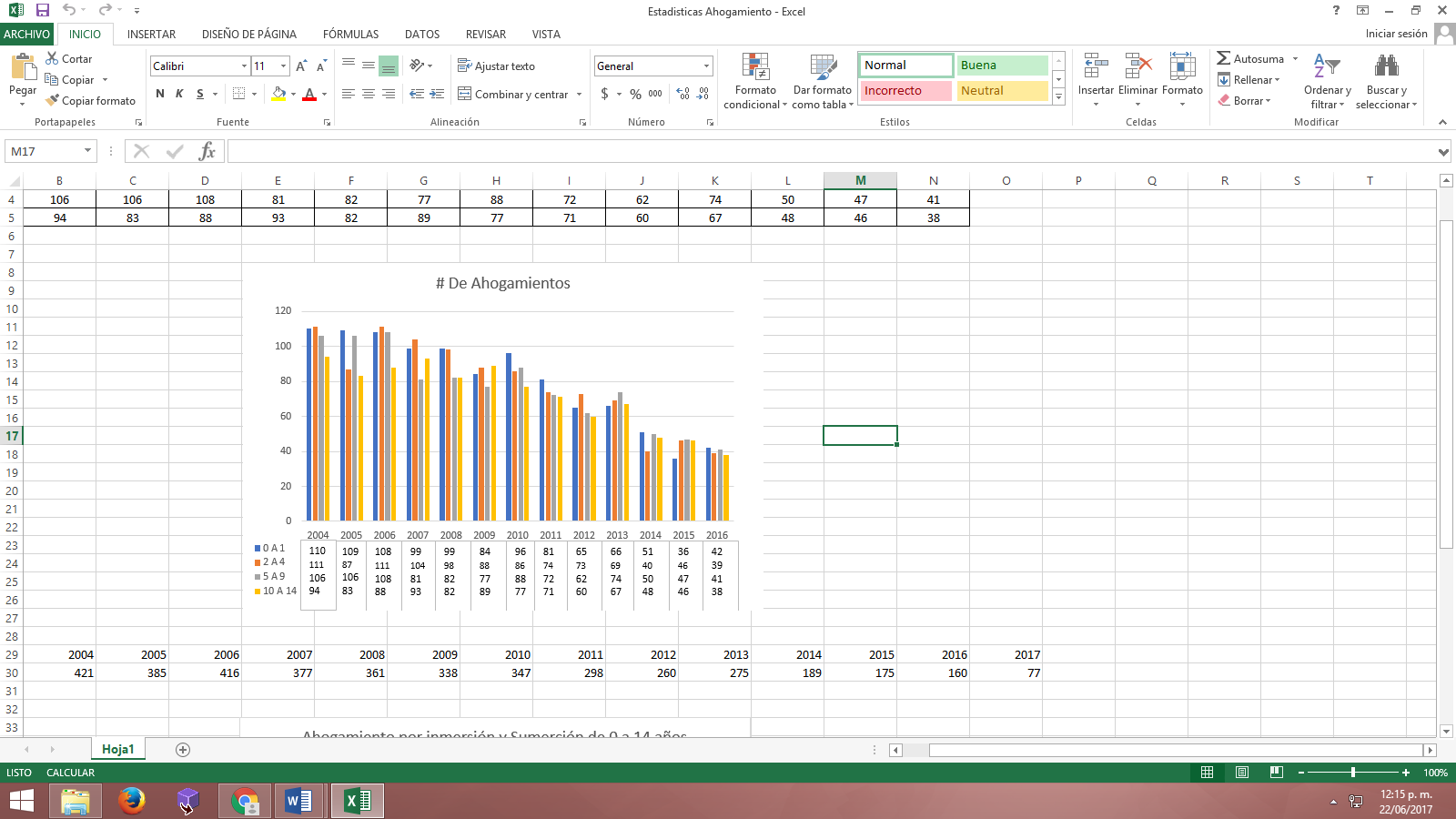 Fuente: DANE 2016Las estadísticas han sido decisivas para que los Estados hayan iniciado la implementación de normas que regulan la seguridad en piscinas, haciéndolas más estrictas en los meses de verano o vacaciones, considerando que ningún costo adicional en las medidas de seguridad se compara con la pérdida de la vida o la salud de un ser humano y menos de un niño.En Colombia se expidió la Ley 1209 del 2008 “por medio de la cual se establecen normas de seguridad en piscinas”, regulación que se ha convertido en un referente para otros países como Brasil y Chile, quienes han empezado a construir su reglamentación basados en ella, reconocida también en los Estados Unidos como una de las normas más completa en esta materia; sin embargo, con este proyecto presentó modificaciones tendientes a que sea mucho más protectora y preventiva.Inicialmente la Ley de piscinas nació por la necesidad de evitar, principalmente, más ahogamientos infantiles, que en promedio enlutaban una familia colombiana por día, ya que el clima tropical colombiano permite el uso de piscinas y ambientes similares durante todo el año, situación que aumenta el riesgo, si no se toman las medidas preventivas.La siguiente tabla ilustra el número de niños y niñas ahogados por departamento en el período comprendido entre 2006 y 2015, revelando a Antioquia como el departamento con mayor cifra, siguiendo Valle del Cauca, Bolívar y Córdoba. NÚMERO DE NIÑOS AHOGADOS POR DEPARTAMENTO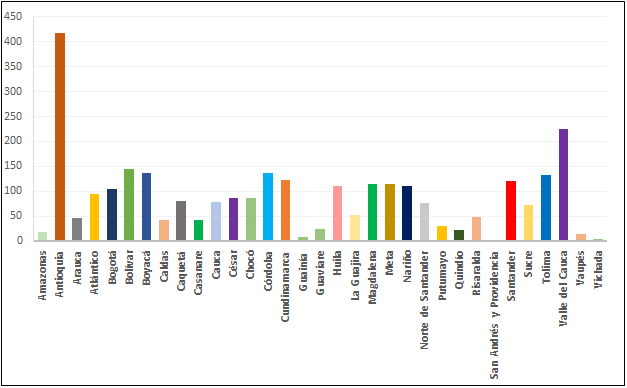 Fuente: DANE 2015Por su parte, el Instituto Nacional de Medicina Legal y Ciencias Forenses revela que en el 2016 perdieron la vida 63 niñas y 98 niños menores de 5 años de edad a causa de accidentes por inmersión o sumersión, con estadísticas que arrojan un promedio de muerte por ahogamiento de un menor cada 48 horas. Según cifras del DANE, de enero a marzo de 2016 han fallecido 10 niñas y 18 niños por ahogamiento. La dimensión y gravedad del problema también ha llevado a la creación de diferentes organizaciones gubernamentales y privadas en el mundo, dedicadas únicamente a la prevención de ahogamientos. En Colombia, una de las abanderadas es la “Fundación Mariana Novoa” cuyo principal objetivo misional es la seguridad y prevención de accidentes infantiles.Toda la prevención que se ha generado alrededor de esta problemática ha hecho eco positivo, a tal punto que las estadísticas de los últimos años han empezado a mostrar una disminución del 62% en la mortalidad infantil por este factor, como lo evidencia la siguiente gráfica:AHOGAMIENTO POR INMERSIÓN Y SUMERSIÓN DE 0 A 14 AÑOS (2004- ABRIL DE 2017)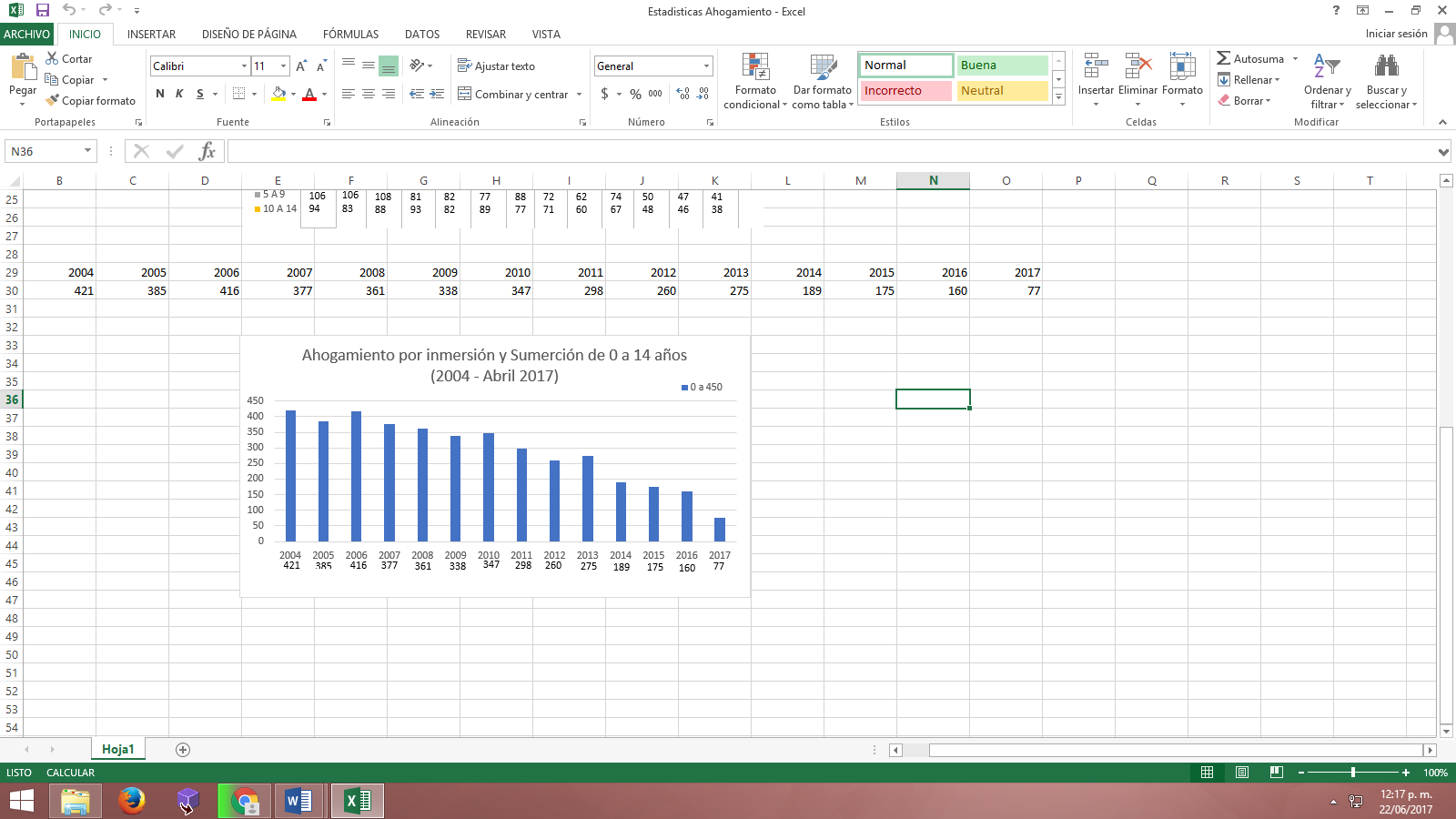 Fuente: DANE 2017Según fuente de la Policía Nacional, durante las vacaciones de diciembre de 2015 a enero de 2016, se han registrado 16 ahogamientos, de los cuales 11 son niños menores de 14 años. Mirando los acontecimientos de los últimos años se ha demostrado, que desconocer el riesgo y la ausencia de las medidas de seguridad, nos hace vulnerables a todos y en cualquier lugar.Así las cosas, el Estado debe implementar estrategias y campañas constantes que divulguen el contenido de esta Ley que hasta el momento solo ha sido difundida por pequeñas organizaciones privadas, y debe velar porque las piscinas y los ambientes similares en Colombia cumplan cada uno de los lineamientos que el legislador consagra, con el fin de lograr la disminución de factores de riesgo del ahogamiento infantil. Es importante aclarar que la seguridad física en piscinas, está dada en tres niveles que en conjunto disminuyen el peligro que representan los cuerpos de agua en todas las personas, estos son: supervisión de los menores, dispositivos de seguridad y capacitación, los cuales se describen de la siguiente manera: Nivel 1: Supervisión•	Mantener a los niños en permanente contacto visual y al alcance de la mano es la medida más importante de seguridad dentro y alrededor del agua.•	Nunca dejar un niño solo en el agua ni por un segundo.•	Si un niño se pierde, buscar primero en la piscina.•	Nunca dejar un niño solo en la bañera. Alistar de antemano todos los elementos para el baño.•	Desocupar baldes y contenedores de agua después de usarlos.•	Almacenar los contenedores de agua fuera de la casa, y asegurar de que no se llenen aguas lluvias.•	Mantener cubiertos los estanques de depósito de agua, y evitar elementos que les permita escalarlas.•	En el mar, lagos y ríos, usar siempre chalecos salvavidas•	Nadar únicamente en áreas protegidas por salvavidas.•	No consumir alcohol cuando se esté en el agua o supervisando niños.Nivel 2: Piscinas Seguras – Dispositivos de Seguridad•	Se debe tener un cerramiento perimetral de la piscina con una altura mínima de 1.20 m.•	No dejar elementos cerca al cerramiento que permita escalarlo.•	No dejar juguetes en la piscina que llamen la atención de los niños.•	Puerta del cerramiento a prueba de niños con elementos autocerrables y autoajustables que los niños no pueden abrir.•	Alarma de inmersión.•	Para evitar atrapamiento por succión directa: rejilla antiatrapamiento en todos los drenajes, sistema de seguridad de liberación de vacío, tapones de seguridad para los puntos de aspiración, impidiendo en cualquier caso el bloqueo de dichos elementos.•	Elementos de rescate: aros de salvamento, gancho pastor, botiquín, teléfono de emergencia•	Marcar en un lugar visible la profundidad máxima y mínima del estanque de la piscina.Nivel 3: Niños y Adultos Seguros.Capacítese•	Se debe contar con salvavidas y operarios certificados.•	Enseñar a los niños a nadar. Recordar que la natación les proporciona habilidades y destrezas en el agua, pero nunca sustituye la supervisión de adultos.•	Enseñar a los niños a que nunca deben ingresar al área de piscina sin un adulto que los cuide•	Enseñar a los niños a no correr ni jugar bruscamente en la piscina, además de las reglas para un comportamiento seguro.•	Todo el personal de operaciones de la instalación, los padres, adultos, tutores y niños mayores deben aprender Reanimación Cardio Pulmonar RCP y técnicas de rescate.•	Preparar y compartir un plan de acción de emergencias.•	Mantener un teléfono en el área de la piscina con los números de emergencia.Con esta iniciativa que hoy se pone a consideración del Congreso de la República, y para continuar con la prevención y la reducción de factores de riesgo de ahogamientos y semiahogamiento en Colombia, se pretende realizar modificaciones a Ley 1209 del 2008 en aras de mejorar las medidas de seguridad en las piscinas y estructuras similares, articulando una serie de preceptos que optimicen el ámbito de aplicación, la claridad y coherencia de lo modificado y el aseguramiento de las competencias de las dependencias encargadas de vigilancia y control en los estrictos marcos de la legalidad.En cuanto a las piscinas de uso colectivo, se distingue entre las de uso restringido abiertas al público en general y las de uso restringido NO abiertas al público en general, con el fin de incluir en estas últimas las que se encuentran en propiedades horizontales, fincas y casas de alquiler, clubes, escuelas y similares, porque, evidentemente y por la naturaleza de estos espacios, las piscinas y ambientes similares que allí se encuentran no son abiertas al público en general y es necesario que cumplan con todas las medidas de seguridad de la Ley porque en estos lugares los menores también se encuentran expuestos al ahogamiento si no se toman las medidas necesarias para evitarlos. El proyecto establece de forma clara cuáles son los dispositivos de seguridad que deben tener todas las piscinas y estructuras similares a las que se aplique la Ley que se busca modificar, dedicándoles una serie de disposiciones con respecto a la conformidad de los mismos. Estos dispositivos son: •	Cerramiento con su (s) respectiva (s) puerta (s) a prueba de niños.•	Sensores de movimiento o alarmas de inmersión.•	Sistemas de seguridad de liberación de vacío.•	Rejillas antiatrapamiento.•	Botón de apagado de emergencia.Por todo lo anterior, espero que el Congreso apruebe esta iniciativa legislativa, porque tener una piscina y/o una estructura similar seguras, no solo es un derecho, es también una responsabilidad.III. PLIEGO DE MODIFICACIONESIV. PROPOSICIÓNCon fundamento en las razones aquí expuestas, proponemos de manera respetuosa a los honorables representantes de la Comisión Primera de la Cámara dar segundo debate al Proyecto No. 018 de 2018 Cámara, “Por medio de la cual se modifica parcialmente la Ley 1209 de 2008 y se dictan otras disposiciones” con el pliego de modificaciones que se anexa a continuación: Cordialmente,ALFREDO DELUQUE ZULETA	                   GABRIEL SANTOS GARCÍAREPRESENTANTE A LA CÁMARA                    REPRESENTANTE A LA CÁMARA Coordinador Ponente                                     PonenteJUAN CARLOS RIVERA                                ANDRÉS CALLE AGUASREPRESENTANTE A LA CÁMARA                 REPRESENTANTE A LA CÁMARA Ponente                                                       Ponente DAVID PULIDO NOVOA                                JUANITA GOEBERTUS ESTRADAREPRESENTANTE A LA CÁMARA                  REPRESENTANTE A LA CÁMARA Ponente                                                          Ponente ÁNGELA MARÍA ROBLEDO                         CARLOS GERMAN NAVAS REPRESENTANTE A LA CÁMARA                REPRESENTANTE A LA CÁMARA Ponente                                                          Ponente LUIS ALBERTO ALBÁN REPRESENTANTE A LA CÁMARA Ponente PROYECTO No 018 de 2018“POR MEDIO DE LA CUAL SE MODIFICA PARCIALMENTE LA LEY 1209 DE 2008 Y SE DICTAN OTRAS DISPOSICIONES”El Congreso de ColombiaDECRETA: ARTÍCULO 1. Objeto. La presente ley tiene por objeto modificar parcialmente la Ley 1209 de 2008, “por medio de la cual se establecen normas de seguridad en piscinas”, con el fin de ampliar su ámbito de aplicación para que bajo su regulación se encuentren todas las piscinas y las estructuras similares que tengan una profundidad mayor a 30 centímetros que se utilicen principalmente para nadar, vadear, chapotear, o actividades similares, incluyendo piscinas para niños y jacuzzis; y que no estén ubicadas en habitaciones privadas y cuenten con un control de acceso siempre y cuando no tengan succión directa que genere riesgo de atrapamiento, indistintamente del número de posibles usuarios y su titularidad.ARTÍCULO 2. Modifíquese el artículo 1 de la Ley 1209 de 2008, el cual quedará así: Artículo 1°. Objeto. La presente ley tiene por objeto establecer las normas tendientes a brindar seguridad y adecuar las instalaciones de piscinas y estructuras similares con el fin de evitar accidentes, problemas de salud y proteger la vida de los usuarios de estas, sin perjuicio de lo que dispongan otras normas que, con carácter concurrente, puedan serles de aplicación.ARTÍCULO 3. Modifíquese el artículo 2 de la Ley 1209 de 2008, el cual quedará así:Artículo 2°. Ámbito de aplicación. El ámbito de esta ley se extiende a todas las piscinas y estructuras similares de uso colectivo, que se ubiquen en el territorio nacional.Parágrafo 1. Quedan por fuera de las disposiciones de esta Ley, aquellas estructuras similares que se encuentran ubicadas en habitaciones privadas que tengan un control de acceso y aquellas comprendidas en el literal A) del artículo 4 de la Ley 1209 de 2008 y las piscinas ubicadas en propiedad horizontal, fincas y casas de alquiler, comprendidas en el literal b.2) del mismo artículo. Artículo 4º. Piscina. Para los efectos de la presente ley se entenderá como piscina la estructura artificial destinada a almacenar agua con fines recreativos, deportivos, terapéuticos o simple baño y que tenga una profundidad mayor a 30 centímetros que se utilizan principalmente para nadar, vadear, chapotear, o actividades similares, incluyendo piscinas para niños y jacuzzis. Incluye además del estanque, las instalaciones anexas, como: vestuarios, sanitarios, lavamanos, duchas, trampolines, plataformas de salto, casa de máquinas, accesorios en general y áreas complementarias.Clasificación de las piscinas. Atendiendo el número de posibles usuarios, y la titularidad se distinguen las siguientes:Piscinas particulares. Son exclusivamente las unihabitacionales o unifamiliares que se encuentran en propiedades privadas.Piscinas de uso colectivo. Son las que no están comprendidas en el literal a) del presente artículo, independientemente de su titularidad. Se establecen cuatro categorías de piscinas de uso colectivo:b.1) Piscinas de uso público. Son aquellas cuya titularidad pertenece al Estado y/o a una entidad territorial, destinadas para el uso del público en general, sin ninguna restricción;b.2) Piscinas de uso restringido. Son las piscinas destinadas para el uso de un grupo determinado de personas, quienes para su ingreso a ellas requieren cumplir con ciertas condiciones. Entre estas se encuentran las piscinas de clubes, centros vacacionales y recreacionales, balnearios, entidades, asociaciones, hoteles, moteles, escuelas, propiedad horizontal, fincas y casas de alquiler;b.3) Piscinas de uso especial. Son las utilizadas para fines distintos al recreativo o al esparcimiento, y sus aguas o estructura física presentan características especiales. Entre estas se incluyen las terapéuticas, las termales y las otras que determine la autoridad sanitaria.b.4) Piscinas exclusivas para entrenamiento o competición deportiva. Son aquellas diseñadas y equipadas tanto para competencias como para entrenamientos, cumpliendo con los estándares normativos internacionales de idoneidad reconocida. No obstante, deben cumplir con las demás disposiciones previstas en el artículo 11, literal b, de la Ley 1209 de 2008.Parágrafo 1. Los sistemas de juegos interactivos, rampas de frenado de toboganes acuáticos, piscinas para surf y cualquier otra atracción o dispositivo acuático que no sea considerada piscina según la definición de la Ley 1209 de 2008 y la norma que la reglamente, modifique, sustituya o derogue, serán destinatarias de las normas de seguridad previstas en la Ley 1225 de 2008 y demás normas que la reglamenten, modifiquen, sustituyan o deroguen.Parágrafo 2.  Los espejos de agua ubicados en espacios públicos y los estanques decorativos ubicados en zonas comunes de las edificaciones, y elementos arquitectónicos  quedarán excluidos de las disposiciones de la presente Ley.ARTÍCULO 5.  Estructuras similares. Para los efectos de la presente ley se entenderán como estructuras similares, aquellas obras de ingeniería o arquitectura análogas a las piscinas, cuyo objeto es el uso recreativo y/o simple baño, siempre que no se encuentren ubicadas en habitaciones privadas que tengan un control de acceso restringido y no tengan succión directa que genere riesgo de atrapamiento. Comprenden una serie de instalaciones cuya referencia es: spa, jacuzzi, tina o bañera de hidromasaje, entre otras.ARTÍCULO 6. Dispositivos de seguridad homologados. Son los que cumplen con los requisitos técnicos establecidos en el reglamento técnico que para el efecto expida el Ministerio de Salud y Protección Social, o en un referente técnico nacional o internacional.  ARTÍCULO 7. Declaración de conformidad del proveedor -DCP-. Es el formulario diligenciado por el proveedor, que está respaldado por una documentación de apoyo, normalizados con base en la Norma Técnica Colombiana NTC/ISO/IEC 17050 (Parte 1 y 2), mediante la cual declara y asegura bajo su responsabilidad que el objeto identificado (que puede ser un producto, proceso o sistema de gestión, entre otros) cumple aquellos requisitos especificados a los que se refiere la declaración, dejando en claro quién es el responsable de dicha conformidad y declaración.Parágrafo 1. El operador deberá exigir al proveedor copia de la declaración de conformidad de sus productos.Parágrafo 2. El Ministerio de Comercio, Industria y Turismo deberá emitir o fijar un formato único de declaración de conformidad.ARTÍCULO 8. Certificado de Conformidad de Producto. Es el documento conforme a las reglas de un sistema de certificación, en el que se manifiesta que un producto identificado, cumple con una norma técnica u otro documento normativo específico. Este documento será expedido por un organismo de certificación acreditado por el Organismo Nacional de Acreditación de Colombia - ONAC -, o quien haga sus veces.ARTÍCULO 9.  Sistema de Seguridad de Liberación de Vacío. Es el sistema o dispositivo capaz de proveer una liberación del vacío en una salida de succión directa, apagando la operación de la bomba, invirtiendo el flujo de circulación o permitiendo de otra manera la eliminación de un bloqueo detectado, posterior a la ocurrencia de un alto vacío. El dispositivo o sistema debe proporcionar la liberación del vacío con o sin la(s) cubierta(s) anti atrapamiento en su lugar.ARTÍCULO 10. Certificación de cumplimiento de seguridad en piscinas o estructuras similares. Es el certificado expedido por la dependencia u oficina administrativa que el respectivo municipio o distrito determine, a través del cual se acredita el cumplimiento de los aspectos constructivos y de los dispositivos de seguridad. En todo caso la entrada en funcionamiento o la continuidad de su operación requieren de un concepto sanitario favorable o favorable condicionado de parte de la autoridad sanitaria competente, la descripción de la disposición final de lodos, el plan de seguridad de la piscina y el reglamento de uso. Parágrafo 1. El Ministerio de Comercio, Industria y Turismo expedirá un formato único de inspección, vigilancia y control, donde se indique con base en una lista de chequeo el cumplimiento de los requisitos constructivos y de los dispositivos de seguridad en piscinas o estructuras similares y el cual servirá de certificado de cumplimiento. Parágrafo 2. Para el concepto sanitario favorable, no favorable o favorable condicionado, el Ministerio de Salud y Protección Social expedirá un formato único donde se indique, con base en una lista de chequeo, el cumplimiento de los requisitos sanitarios y se determine si es favorable, no favorable o favorable condicionadoARTÍCULO 11. Modifíquese el artículo 5 de la Ley 1209 de 2008, el cual quedará así:Artículo 5. Cerramientos. Por estos se entienden las barreras que impiden el acceso directo al lugar donde se encuentran las piscinas. Estas barreras contienen un acceso por una puerta a prueba de manipulación de niños, según las normas técnicas adoptadas por Colombia, que permita el control de acceso a los citados lugares y que con su implementación generen una zona de uso exclusivo del bañista.ARTÍCULO 12. Modifíquese el Capítulo III, el cual quedará así: CAPÍTULO IIIInspección, Vigilancia y ControlARTÍCULO 13. Modifíquese el artículo 10 de la Ley 1209 de 2008, el cual quedará así:Artículo 10. Inspección, Vigilancia y Control. Corresponde a la dependencia u oficina administrativa que el respectivo municipio o distrito determine, realizar las funciones de inspección y expedir la Certificación de Cumplimiento de los aspectos constructivos y de los dispositivos de seguridad en las Piscinas y Estructuras Similares. Esta certificación, junto con el concepto sanitario que debe expedir la entidad competente, de la piscina o estructura similar, además los documentos constituidos por, la descripción de la disposición final de lodos, el plan de seguridad de la piscina y el reglamento de uso, deben ser aportados por el responsable al Municipio, serán requisitos obligatorios para que entren o continúen en funcionamiento. Los alcaldes de todos los municipios y distritos del país tendrán un plazo máximo de un (1) año a partir de la entrada en vigencia de la presente Ley para definir, mediante acto administrativo, la dependencia u oficina administrativa que será responsable del cumplimiento del inciso anterior e iniciar los procesos de inspección, vigilancia y control.Las autoridades locales exigirán que los planos iniciales para la construcción de una piscina nueva sean presentados por un ingeniero o arquitecto con tarjeta profesional. Estos planos deben contener detalles de instalación, incluyendo servicios e información con respecto a los componentes individuales del sistema de circulación como bombas, filtros, sistema de dosificación de químicos, y sistema de seguridad de liberación vacío, entre otros.La autoridad de control prevista en la ley deberá inspeccionar físicamente la instalación final de la piscina o estructura similar y deberá efectuar una revisión del plan de seguridad de la piscina o del manejo de las operaciones diarias.La misma autoridad efectuará una auditoría cada 3 años con el fin de  garantizar el cumplimiento de las disposiciones de esta ley.Parágrafo 1. Las autoridades de inspección, vigilancia y control, sólo podrán utilizar los formatos únicos nacionales que para esas acciones expida el Ministerio de Comercio, Industria y Turismo y el Ministerio de Salud y Protección Social, en lo de sus competencias conforme a esta Ley. Ninguna autoridad podrá exigir documentos y/o requisitos no contemplados expresamente.Parágrafo 2. A partir de la entrada en vigor de la presente Ley, el Ministerio de Comercio, Industria y Turismo y el Ministerio de Salud y Protección Social reglamentará las multas y sanciones correspondientes al cumplimiento de la ley.Parágrafo 3: Los dineros que se perciben por concepto de las multas, serán recaudados por Ministerio de Salud y tendrán como destino campañas pedagógicas para evitar incidentes en piscinas. ARTÍCULO 14. Modifíquense los literales b) y g) del artículo 11 de la Ley 1209 de 2008, y adiciónese dos parágrafos así: Artículo 11º. Normas mínimas de seguridad. b) Deberá mantenerse permanentemente el agua limpia y sana, cumpliendo los requisitos higiénico-sanitarios establecidos por el Ministerio de Salud y Protección Social o por un referente o estándar internacional de reconocida idoneidad. g) Es obligatorio implementar dispositivos de seguridad, como son: cerramientos, sensores de movimiento o alarmas de inmersión que activen inmediatamente un sistema de alarma provisto de sirena, sistema de seguridad de liberación de vacío, rejillas anti atrapamiento y botón de apagado de emergencia. Parágrafo 1. Los dispositivos de seguridad que se implementen, relacionados en el literal (g) de este artículo, requieren de la respectiva Declaración de Conformidad del Proveedor -DCP-, la cual será válida hasta un año después que el primer Organismo de Inspección sea acreditado por el Organismo Nacional de Acreditación de Colombia –ONAC-.Parágrafo 2. Para las piscinas particulares que no sean de uso colectivo no será obligatorio el cerramiento del que trata el artículo 5 de la presente Ley, y el artículo 8 del Decreto reglamentario 554 de 2015, o norma que lo sustituya o modifique, siempre que se cuente con los demás dispositivos de seguridad que se mencionan en las referidas normas.ARTÍCULO 15. Modifíquese el artículo 12 de la Ley 1209 de 2008, el cual quedará así: Artículo 12. Protección para prevenir atrapamientos. Deberán instalarse rejillas antiatrapamiento en el drenaje de los estanques de las piscinas y estructuras similares.Los puntos de aspiración de los estanques de las piscinas y estructuras similares deberán contar con tapones de seguridad. Los estanques de las piscinas y estructuras similares con succión directa, deberán equiparse con un sistema de seguridad de liberación de vacío para cada una de las bombas. En todo caso, deberá existir dispositivo de accionamiento manual que permita detener la bomba de succión (botón de parada de emergencia). Este dispositivo deberá reposar en un sitio visible, señalizado como tal y de libre acceso.Se deben señalar de manera visible los planos de la piscina indicando los tubos de drenaje. Los detalles del estanque de la piscina relativos a sus planos y, en especial, de sus tubos de drenaje deberán incluir dimensiones y profundidad, desniveles, corredores sumergidos, características, equipos y plano de todas las instalaciones.Este plano debe contener las posiciones de las alarmas de emergencia de la piscina, de las alarmas de incendio, del botón de apagado de emergencia, de las rutas de salida de emergencia y cualquier otra información relevante.Parágrafo 1: Las piscinas que sean diseñadas y construidas con túneles o conductos sumergidos que comuniquen una piscina con otra, deberán emplear sistemas, mecanismos o procedimientos que impidan la posibilidad de atrapamiento dentro del ducto.Parágrafo 2. En todo caso, lo dispuesto en este artículo será requisito para poner en funcionamiento una piscina.ARTÍCULO 16.  Operario de piscina o piscinero. Todas las piscinas de uso colectivo deben contar con un operario de piscina o piscinero certificado. Las piscinas particulares estarán exentas de esta exigencia.Parágrafo 1. El Servicio Nacional de Aprendizaje (SENA) dentro de su oferta educativa o cualquier entidad pública o privada que realice instrucción o capacitación integral teórico-práctica y que determine competencias laborales para una óptima labor como operario de piscina o piscinero, podrán capacitar y certificar como operario de piscina o piscinero.ARTÍCULO 17. Régimen de transición. Las solicitudes de Licencia de Construcción radicadas en legal y debida forma antes de la entrada en vigencia de la presente Ley, se resolverán con base en las normas vigentes al momento de su radicación.ARTÍCULO 18. Protección de los niños y niñas en las piscinas. En relación a las disposiciones del Código de Infancia y Adolescencia, serán responsables en la protección de los niños y niñas en las piscinas la familia y las autoridades competentes encargadas de vigilar el cumplimiento de las disposiciones de la presente ley.ARTÍCULO 19. Vigencia. La presente ley rige a partir de la fecha de su promulgación y deroga todas las disposiciones que le sean contrarias.Cordialmente, ALFREDO DELUQUE ZULETA	                     GABRIEL SANTOS GARCÍAREPRESENTANTE A LA CÁMARA                  REPRESENTANTE A LA CÁMARA Coordinador Ponente                                   PonenteJUAN CARLOS RIVERA                             ANDRÉS CALLE AGUASREPRESENTANTE A LA CÁMARA              REPRESENTANTE A LA CÁMARA Ponente                                                    Ponente DAVID PULIDO NOVOA                            JUANITA GOEBERTUS ESTRADAREPRESENTANTE A LA CÁMARA              REPRESENTANTE A LA CÁMARA Ponente                                                    Ponente ÁNGELA MARÍA ROBLEDO                           CARLOS GERMAN NAVAS REPRESENTANTE A LA CÁMARA                      REPRESENTANTE A LA CÁMARA Ponente                                                        Ponente LUIS ALBERTO ALBÁN REPRESENTANTE A LA CÁMARA Ponente TEXTO PROPUESTO PARA PRIMER DEBATE EN CÁMARATEXTO PROPUESTO POR LA SUBCOMISIÓNARTÍCULO 4. Modifíquese el artículo 4 de la Ley 1209 de 2008, el cual quedará así:Artículo 4º. Piscina. Para los efectos de la presente ley se entenderá como piscina la estructura artificial destinada a almacenar agua con fines recreativos, deportivos, terapéuticos o simple baño y que tenga una profundidad mayor a 30 centímetros. Incluye además del estanque, las instalaciones anexas, como: vestuarios, sanitarios, lavamanos, duchas, trampolines, plataformas de salto, casa de máquinas, accesorios en general y áreas complementarias.Clasificación de las piscinas. Atendiendo el número de posibles usuarios, y la titularidad se distinguen las siguientes:Piscinas particulares. Son exclusivamente las unihabitacionales o unifamiliares que se encuentran en propiedades privadas.Piscinas de uso colectivo. Son las que no están comprendidas en el literal a) del presente artículo, independientemente de su titularidad. Se establecen cuatro categorías de piscinas de uso colectivo:b.1) Piscinas de uso público. Son aquellas cuya titularidad pertenece al Estado y/o a una entidad territorial, destinadas para el uso del público en general, sin ninguna restricción;b.2) Piscinas de uso restringido. Son las piscinas destinadas para el uso de un grupo determinado de personas, quienes para su ingreso a ellas requieren cumplir con ciertas condiciones. Entre estas se encuentran las piscinas de clubes, centros vacacionales y recreacionales, balnearios, entidades, asociaciones, hoteles, moteles, escuelas, propiedad horizontal fincas y casas de alquiler;b.3) Piscinas de uso especial. Son las utilizadas para fines distintos al recreativo o al esparcimiento, y sus aguas o estructura física presentan características especiales. Entre estas se incluyen las terapéuticas, las termales y las otras que determine la autoridad sanitaria. b.4)Piscinas exclusivas para entrenamiento o competición deportiva. Son aquellas diseñadas y equipadas tanto para competencias como para entrenamientos, cumpliendo con los estándares normativos internacionales de idoneidad reconocida. No obstante, deben cumplir con las demás disposiciones previstas en el artículo 11, literal b, de la Ley 1209 de 2008.Parágrafo. Los sistemas de juegos interactivos, rampas de frenado de toboganes acuáticos, piscinas para surf y cualquier otra atracción o dispositivo acuático que no sea considerada piscina según la definición de la Ley 1209 de 2008 y la norma que la reglamente, modifique, sustituya o derogue, serán destinatarias de las normas de seguridad previstas en la Ley 1225 de 2008 y demás normas que la reglamenten, modifiquen, sustituyan o deroguen. ARTÍCULO 4. Modifíquese el artículo 4 de la Ley 1209 de 2008, el cual quedará así: Artículo 4º. Piscina. Para los efectos de la presente ley se entenderá como piscina la estructura artificial destinada a almacenar agua con fines recreativos, deportivos, terapéuticos o simple baño y que tenga una profundidad mayor a 30 centímetros. Incluye además del estanque, las instalaciones anexas, como: vestuarios, sanitarios, lavamanos, duchas, trampolines, plataformas de salto, casa de máquinas, accesorios en general y áreas complementarias.Clasificación de las piscinas. Atendiendo el número de posibles usuarios, y la titularidad se distinguen las siguientes:Piscinas particulares. Son exclusivamente las unihabitacionales o unifamiliares que se encuentran en propiedades privadas.Piscinas de uso colectivo. Son las que no están comprendidas en el literal a) del presente artículo, independientemente de su titularidad. Se establecen cuatro categorías de piscinas de uso colectivo:b.1) Piscinas de uso público. Son aquellas cuya titularidad pertenece al Estado y/o a una entidad territorial, destinadas para el uso del público en general, sin ninguna restricción;b.2) Piscinas de uso restringido. Son las piscinas destinadas para el uso de un grupo determinado de personas, quienes para su ingreso a ellas requieren cumplir con ciertas condiciones. Entre estas se encuentran las piscinas de clubes, centros vacacionales y recreacionales, balnearios, entidades, asociaciones, hoteles, moteles, escuelas, propiedad horizontal, fincas y casas de alquiler;b.3) Piscinas de uso especial. Son las utilizadas para fines distintos al recreativo o al esparcimiento, y sus aguas o estructura física presentan características especiales. Entre estas se incluyen las terapéuticas, las termales y las otras que determine la autoridad sanitaria. b.4) Piscinas exclusivas para entrenamiento o competición deportiva. Son aquellas diseñadas y equipadas tanto para competencias como para entrenamientos, cumpliendo con los estándares normativos internacionales de idoneidad reconocida. No obstante, deben cumplir con las demás disposiciones previstas en el artículo 11, literal b, de la Ley 1209 de 2008.Parágrafo 1. Los sistemas de juegos interactivos, rampas de frenado de toboganes acuáticos, piscinas para surf y cualquier otra atracción o dispositivo acuático que no sea considerada piscina según la definición de la Ley 1209 de 2008 y la norma que la reglamente, modifique, sustituya o derogue, serán destinatarias de las normas de seguridad previstas en la Ley 1225 de 2008 y demás normas que la reglamenten, modifiquen, sustituyan o deroguen.Parágrafo 2. Los espejos de agua y los estanques decorativos de las edificaciones quedarán excluidos de las disposiciones de la presente ley.ARTÍCULO 14. Modifíquense los literales b) y g) del artículo 11 de la Ley 1209 de 2008, y adiciónese un parágrafo así: Artículo 11º. Normas mínimas de seguridad. b) Deberá mantenerse permanentemente el agua limpia y sana, cumpliendo los requisitos higiénico-sanitarios establecidos por el Ministerio de Salud y Protección Social o por un referente o estándar internacional de reconocida idoneidad. g) Es obligatorio implementar dispositivos de seguridad, como son: cerramientos, sensores de movimiento o alarmas de inmersión que activen inmediatamente un sistema de alarma provisto de sirena, sistema de seguridad de liberación de vacío, rejillas antiatrapamiento y botón de apagado de emergencia. Parágrafo 1. Los dispositivos de seguridad que se implementen, relacionados en el literal (g) de este artículo, requieren de la respectiva Declaración de Conformidad del Proveedor -DCP-, la cual será válida hasta un año después que el primer Organismo de Inspección sea acreditado por el Organismo Nacional de Acreditación de Colombia –ONAC-.ARTÍCULO 14. Modifíquense los literales b) y g) del artículo 11 de la Ley 1209 de 2008, y adiciónese dos parágrafos así: Artículo 11º. Normas mínimas de seguridad. b) Deberá mantenerse permanentemente el agua limpia y sana, cumpliendo los requisitos higiénico-sanitarios establecidos por el Ministerio de Salud y Protección Social o por un referente o estándar internacional de reconocida idoneidad. g) Es obligatorio implementar dispositivos de seguridad, como son: cerramientos, sensores de movimiento o alarmas de inmersión que activen inmediatamente un sistema de alarma provisto de sirena, sistema de seguridad de liberación de vacío, rejillas antiatrapamiento y botón de apagado de emergencia. Parágrafo 1. Los dispositivos de seguridad que se implementen, relacionados en el literal (g) de este artículo, requieren de la respectiva Declaración de Conformidad del Proveedor -DCP-, la cual será válida hasta un año después que el primer Organismo de Inspección sea acreditado por el Organismo Nacional de Acreditación de Colombia –ONAC-.Parágrafo 2. Para las piscinas particulares que no sean de uso colectivo no será obligatorio el cerramiento del que trata el artículo 5 de la presente Ley, y el artículo 8 del Decreto reglamentario 554 de 2015, o norma que lo sustituya o modifique, siempre que se cuente con los demás dispositivos de seguridad que se mencionan en las referidas normas. Artículo 18. Vigencia. La presente ley rige a partir de la fecha de su promulgación y deroga todas las disposiciones que le sean contrarias.ARTÍCULO 18. Protección de los niños y niñas en las piscinas. En relación a las disposiciones del Código de Infancia y Adolescencia, serán responsables en la protección de los niños y niñas en las piscinas la familia y las autoridades competentes encargadas de vigilar el cumplimiento de las disposiciones de la presente ley.Artículo 19. Vigencia. La presente ley rige a partir de la fecha de su promulgación y deroga todas las disposiciones que le sean contrarias.TEXTO APROBADO EN LA COMISIÓN PRIMERAMODIFICACIÓN PROPUESTA PARA SEGUNDO DEBATEJUSTIFICACIÓNARTÍCULO 1. Objeto. La presente ley tiene por objeto modificar parcialmente la Ley 1209 de 2008, “por medio de la cual se establecen normas de seguridad en piscinas”, con el fin de ampliar su ámbito de aplicación para que bajo su regulación se encuentren todas las piscinas y las estructuras similares que tengan una profundidad mayor a 30 centímetros y que no estén ubicadas en habitaciones privadas y cuenten con un control de acceso siempre y cuando no tengan succión directa que genere riesgo de atrapamiento, indistintamente del número de posibles usuarios y su titularidad.ARTÍCULO 1. Objeto. La presente ley tiene por objeto modificar parcialmente la Ley 1209 de 2008, “por medio de la cual se establecen normas de seguridad en piscinas”, con el fin de ampliar su ámbito de aplicación para que bajo su regulación se encuentren todas las piscinas y las estructuras similares que tengan una profundidad mayor a 30 centímetros que se utilicen principalmente para nadar, vadear, chapotear, o actividades similares, incluyendo piscinas para niños y jacuzzis; y que no estén ubicadas en habitaciones privadas y cuenten con un control de acceso siempre y cuando no tengan succión directa que genere riesgo de atrapamiento, indistintamente del número de posibles usuarios y su titularidad.Se ajusta acorde a la definición de piscina de la norma técnica colombiana NTC 5776, derivada de la norma internacional AS2820: ¨Piscina es la estructura artificial destinada para almacenar agua con fines recreativos, deportivos, terapéuticos o simple baño, trampolines, zonas de salto, y acceso a toboganes. Es toda excavación o estructura que contenga agua con una profundidad superior a 300mm que se utiliza principalmente para nadar, vadear, chapotear, o actividades similares, incluyendo para niños, ara bañarse o spa ¨ARTÍCULO 2. Modifíquese el artículo 1 de la Ley 1209 de 2008, el cual quedará así: Artículo 1°. Objeto. La presente ley tiene por objeto establecer las normas tendientes a brindar seguridad y adecuar las instalaciones de piscinas y estructuras similares con el fin de evitar accidentes, problemas de salud y proteger la vida de los usuarios de estas, sin perjuicio de lo que dispongan otras normas que, con carácter concurrente, puedan serles de aplicación.ARTÍCULO 2. Modifíquese el artículo 1 de la Ley 1209 de 2008, el cual quedará así: Artículo 1°. Objeto. La presente ley tiene por objeto establecer las normas tendientes a brindar seguridad y adecuar las instalaciones de piscinas y estructuras similares de uso colectivo con el fin de evitar accidentes, problemas de salud y proteger la vida de los usuarios de estas, sin perjuicio de lo que dispongan otras normas que, con carácter concurrente, puedan serles de aplicación.Se modifica con el fin de dar mayor claridad al objeto de la presente ley. Se agrega de uso colectivo teniendo en cuenta que así se encuentra actualmente el artículo 2 de  la ley 1209 de 2008: “El ámbito de esta ley se extiende a todas las piscinas de uso colectivo que, con independencia de su titularidad pública o privada, se ubiquen en el territorio nacional”ARTÍCULO 3. Modifíquese el artículo 2 de la Ley 1209 de 2008, el cual quedará así: Artículo 2°. Ámbito de aplicación. El ámbito de esta ley se extiende a todas las piscinas y estructuras similares, con independencia de su titularidad pública o privada, que se ubiquen en el territorio nacional.ARTÍCULO 3. Modifíquese el artículo 2 de la Ley 1209 de 2008, el cual quedará así: Artículo 2°. Ámbito de aplicación. El ámbito de esta ley se extiende a todas las piscinas y estructuras similares, con independencia de su titularidad pública o privada, que se ubiquen en el territorio nacional.Parágrafo 1. Quedan por fuera de las disposiciones de esta Ley, aquellas estructuras similares que se encuentran ubicadas en habitaciones privadas que tengan un control de acceso y aquellas comprendidas en el literal A) del artículo 4 de la Ley 1209 de 2008 y las piscinas ubicadas en propiedad horizontal, fincas y casas de alquiler, comprendidas en el literal b.2) del mismo artículo. Se deja el articulo 3 como ámbito de aplicación de la presente ley, se elimina la modificación propuesta a la ley 1209 de 2008, con el fin de no afectar el ámbito de aplicación de la misma y dar mayor claridad frente a este articulado. Así mismo, es modificado con el fin de salvaguardar la seguridad y adecuar las instalaciones de piscinas y estructuras similares de uso colectivo con el fin de evitar accidentes, problemas de salud y proteger la vida de los usuarios de estas, sin que las medidas impuestas resulten invasivas a las libertades relacionadas con el ejercicio de la propiedad pública y privada. ARTÍCULO 4. Modifíquese el artículo 4 de la Ley 1209 de 2008, el cual quedará así: Artículo 4º. Piscina. Para los efectos de la presente ley se entenderá como piscina la estructura artificial destinada a almacenar agua con fines recreativos, deportivos, terapéuticos o simple baño y que tenga una profundidad mayor a 30 centímetros. Incluye además del estanque, las instalaciones anexas, como: vestuarios, sanitarios, lavamanos, duchas, trampolines, plataformas de salto, casa de máquinas, accesorios en general y áreas complementarias.Clasificación de las piscinas. Atendiendo el número de posibles usuarios, y la titularidad se distinguen las siguientes:Piscinas particulares. Son exclusivamente las unihabitacionales o unifamiliares que se encuentran en propiedades privadas.Piscinas de uso colectivo. Son las que no están comprendidas en el literal a) del presente artículo, independientemente de su titularidad. Se establecen cuatro categorías de piscinas de uso colectivo:b.1) Piscinas de uso público. Son aquellas cuya titularidad pertenece al Estado y/o a una entidad territorial, destinadas para el uso del público en general, sin ninguna restricción;b.2) Piscinas de uso restringido. Son las piscinas destinadas para el uso de un grupo determinado de personas, quienes para su ingreso a ellas requieren cumplir con ciertas condiciones. Entre estas se encuentran las piscinas de clubes, centros vacacionales y recreacionales, balnearios, entidades, asociaciones, hoteles, moteles, escuelas, propiedad horizontal, fincas y casas de alquiler;b.3) Piscinas de uso especial. Son las utilizadas para fines distintos al recreativo o al esparcimiento, y sus aguas o estructura física presentan características especiales. Entre estas se incluyen las terapéuticas, las termales y las otras que determine la autoridad sanitaria. b.4) Piscinas exclusivas para entrenamiento o competición deportiva. Son aquellas diseñadas y equipadas tanto para competencias como para entrenamientos, cumpliendo con los estándares normativos internacionales de idoneidad reconocida. No obstante, deben cumplir con las demás disposiciones previstas en el artículo 11, literal b, de la Ley 1209 de 2008.Parágrafo 1. Los sistemas de juegos interactivos, rampas de frenado de toboganes acuáticos, piscinas para surf y cualquier otra atracción o dispositivo acuático que no sea considerada piscina según la definición de la Ley 1209 de 2008 y la norma que la reglamente, modifique, sustituya o derogue, serán destinatarias de las normas de seguridad previstas en la Ley 1225 de 2008 y demás normas que la reglamenten, modifiquen, sustituyan o deroguen.Parágrafo 2. Los espejos de agua y los estanques decorativos de las edificaciones quedarán excluidos de las disposiciones de la presente ley.ARTÍCULO 4. Modifíquese el artículo 4 de la Ley 1209 de 2008, el cual quedará así:Artículo 4º. Piscina. Para los efectos de la presente ley se entenderá como piscina la estructura artificial destinada a almacenar agua con fines recreativos, deportivos, terapéuticos o simple baño y que tenga una profundidad mayor a 30 centímetros que se utilizan principalmente para nadar, vadear, chapotear, o actividades similares, incluyendo piscinas para niños y jacuzzis. Incluye además del estanque, las instalaciones anexas, como: vestuarios, sanitarios, lavamanos, duchas, trampolines, plataformas de salto, casa de máquinas, accesorios en general y áreas complementarias.Clasificación de las piscinas. Atendiendo el número de posibles usuarios, y la titularidad se distinguen las siguientes:Piscinas particulares. Son exclusivamente las unihabitacionales o unifamiliares que se encuentran en propiedades privadas.Piscinas de uso colectivo. Son las que no están comprendidas en el literal a) del presente artículo, independientemente de su titularidad. Se establecen cuatro categorías de piscinas de uso colectivo:b.1) Piscinas de uso público. Son aquellas cuya titularidad pertenece al Estado y/o a una entidad territorial, destinadas para el uso del público en general, sin ninguna restricción;b.2) Piscinas de uso restringido. Son las piscinas destinadas para el uso de un grupo determinado de personas, quienes para su ingreso a ellas requieren cumplir con ciertas condiciones. Entre estas se encuentran las piscinas de clubes, centros vacacionales y recreacionales, balnearios, entidades, asociaciones, hoteles, moteles, escuelas, propiedad horizontal, fincas y casas de alquiler;b.3) Piscinas de uso especial. Son las utilizadas para fines distintos al recreativo o al esparcimiento, y sus aguas o estructura física presentan características especiales. Entre estas se incluyen las terapéuticas, las termales y las otras que determine la autoridad sanitaria.b.4) Piscinas exclusivas para entrenamiento o competición deportiva. Son aquellas diseñadas y equipadas tanto para competencias como para entrenamientos, cumpliendo con los estándares normativos internacionales de idoneidad reconocida. No obstante, deben cumplir con las demás disposiciones previstas en el artículo 11, literal b, de la Ley 1209 de 2008.Parágrafo 1. Los sistemas de juegos interactivos, rampas de frenado de toboganes acuáticos, piscinas para surf y cualquier otra atracción o dispositivo acuático que no sea considerada piscina según la definición de la Ley 1209 de 2008 y la norma que la reglamente, modifique, sustituya o derogue, serán destinatarias de las normas de seguridad previstas en la Ley 1225 de 2008 y demás normas que la reglamenten, modifiquen, sustituyan o deroguen.Parágrafo 2.  Los espejos de agua ubicados en espacios públicos y los estanques decorativos ubicados en zonas comunes de las edificaciones, y elementos arquitectónicos  quedarán excluidos de las disposiciones de la presente Ley. Se ajusta  a la definición  a la definición de piscina de la norma técnica colombiana NTC 5776, derivada de la norma internacional AS2820: ¨Piscina es la estructura artificial destinada para almacenar agua con fines recreativos, deportivos, terapéuticos o simple baño, trampolines, zonas de salto, y acceso a toboganes. Es toda excavación o estructura que contenga agua con una profundidad superior a 300mm que se utiliza principalmente para nadar, vadear, chapotear, o actividades similares, incluyendo para niños, ara bañarse o spa.Es necesario excluir espejos de aguas fuentes y estanques similares ya que acorde a sus usos no pueden ser considerados como piscinas o estructuras similares.ARTÍCULO 5.  Estructuras similares. Para los efectos de la presente ley se entenderán como estructuras similares, aquellas obras de ingeniería o arquitectura análogas a las piscinas, cuyo objeto es el uso recreativo y/o simple baño, siempre que no se encuentren ubicadas en habitaciones privadas que tengan un control de acceso restringido y no tengan succión directa que genere riesgo de atrapamiento. Comprenden una serie de instalaciones cuya referencia es: spa, jacuzzi, tina o bañera de hidromasaje, entre otras.Queda igual. ARTÍCULO 6. Dispositivos de seguridad homologados. Son los que cumplen con los requisitos técnicos establecidos en el reglamento técnico que para el efecto expida el Ministerio de Salud y Protección Social, o en un referente técnico nacional o internacional.  Parágrafo. El Ministerio de Salud y Protección Social deberá expedir el reglamento técnico de que trata este artículo, en un plazo no mayor a seis meses contados a partir de la entrada en vigencia de la presente Ley. ARTÍCULO 6. Dispositivos de seguridad homologados. Son los que cumplen con los requisitos técnicos establecidos en el reglamento técnico que para el efecto expida el Ministerio de Salud y Protección Social, o en un referente técnico nacional o internacional.  Parágrafo. El Ministerio de Salud y Protección Social deberá expedir el reglamento técnico de que trata este artículo en un plazo no mayor a seis meses contados a partir de la entrada en vigencia de la presente Ley.Se elimina el parágrafo, dado que ya las normas técnicas Colombianas para dispositivos de seguridad están definidas desde el año 2010:NTC 5760: Elementos de protección para piscinas enterradas.NTC 5761: Especificación estándar para sistemas de seguridad de liberación de vacío.NTC 5762: Sistemas de seguridad de liberación de vacío.NTC 5763: Dispositivos de succión para uso en piscinas y estructuras similares. NTC 5764: Seguridad de máquinas. Para de emergencia.NTC 5765: Seguridad de máquinas. Partes de los sistemas de mando relativas a la seguridad. NTC 5774: Seguridad en piscinas. Requisitos de seguridad para alarmas de piscinas.NTC 5776: Seguridad en piscinas. Parte 1: Barreras de seguridad para piscinas.NTC 5777: Seguridad en piscinas. Parte 2: Ubicación de barreras de seguridad para piscinas.ARTÍCULO 7. Declaración de conformidad del proveedor -DCP-. Es el formulario diligenciado por el proveedor, que está respaldado por una documentación de apoyo, normalizados con base en la Norma Técnica Colombiana NTC/ISO/IEC 17050 (Parte 1 y 2), mediante la cual declara y asegura bajo su responsabilidad que el objeto identificado (que puede ser un producto, proceso o sistema de gestión, entre otros) cumple aquellos requisitos especificados a los que se refiere la declaración, dejando en claro quién es el responsable de dicha conformidad y declaración.Parágrafo 1. El operador deberá exigir al proveedor copia de la declaración de conformidad de sus productos.Parágrafo 2. El Ministerio de Comercio, Industria y Turismo deberá emitir o fijar un formato único de declaración de conformidad. Queda igual.ARTÍCULO 8. Certificado de Conformidad de Producto. Es el documento conforme a las reglas de un sistema de certificación, en el que se manifiesta que un producto identificado, cumple con una norma técnica u otro documento normativo específico. Este documento será expedido por un organismo de certificación acreditado por el Organismo Nacional de Acreditación de Colombia - ONAC -, o quien haga sus veces.Queda igual. ARTÍCULO 9.  Sistema de Seguridad de Liberación de Vacío. Es el sistema o dispositivo capaz de proveer una liberación del vacío en una salida de succión directa, apagando la operación de la bomba, invirtiendo el flujo de circulación o permitiendo de otra manera la eliminación de un bloqueo detectado, posterior a la ocurrencia de un alto vacío. El dispositivo o sistema debe proporcionar la liberación del vacío con o sin la(s) cubierta(s) anti atrapamiento en su lugar.Queda igual. ARTÍCULO 10. Certificación de cumplimiento de seguridad en piscinas o estructuras similares. Es el certificado expedido por la dependencia u oficina administrativa que el respectivo municipio o distrito determine, a través del cual se acredita el cumplimiento de los aspectos constructivos y de los dispositivos de seguridad.En todo caso la entrada en funcionamiento o la continuidad de su operación requieren de un concepto sanitario favorable o favorable condicionado de parte de la autoridad sanitaria competente, la descripción de la disposición final de lodos, el plan de seguridad de la piscina y el reglamento de uso. Parágrafo 1. El Ministerio de Comercio, Industria y Turismo expedirá un formato único de inspección, vigilancia y control, donde se indique con base en una lista de chequeo el cumplimiento de los requisitos constructivos y de los dispositivos de seguridad en piscinas o estructuras similares y el cual servirá de certificado de cumplimiento. Parágrafo 2. Para el concepto sanitario favorable, no favorable o favorable condicionado, el Ministerio de Salud y Protección Social expedirá un formato único donde se indique, con base en una lista de chequeo, el cumplimiento de los requisitos sanitarios y se determine si es favorable, no favorable o favorable condicionado. Queda igual. ARTÍCULO 11. Modifíquese el artículo 5 de la Ley 1209 de 2008, el cual quedará así: Artículo 5°. Cerramientos. Por estos se entienden las barreras que impiden el acceso directo al lugar donde se encuentran las piscinas. Estas barreras contienen un acceso por una puerta a prueba de niños, según las normas técnicas adoptadas por Colombia, que permita el control de acceso a los citados lugares y que con su implementación generen una zona de uso exclusivo del bañista.ARTÍCULO 11. Modifíquese el artículo 5 de la Ley 1209 de 2008, el cual quedará así:Artículo 5. Cerramientos. Por estos se entienden las barreras que impiden el acceso directo al lugar donde se encuentran las piscinas. Estas barreras contienen un acceso por una puerta a prueba de manipulación de niños, según las normas técnicas adoptadas por Colombia, que permita el control de acceso a los citados lugares y que con su implementación generen una zona de uso exclusivo del bañista.Se modifica teniendo presente la norma técnica colombiana:NTC 5776: Seguridad en piscinas. Parte 1: Barreras de seguridad para piscinas.ARTÍCULO 12. Modifíquese el Capítulo III, el cual quedará así: CAPÍTULO IIIInspección, Vigilancia y ControlQueda igual.ARTÍCULO 13. Modifíquese el artículo 10 de la Ley 1209 de 2008, el cual quedará así:Artículo 10. Inspección, Vigilancia y Control.Corresponde a la dependencia u oficina administrativa que el respectivo municipio o distrito determine, realizar las funciones de inspección y expedir la Certificación de Cumplimiento de los aspectos constructivos y de los dispositivos de seguridad en las Piscinas y Estructuras Similares. Esta certificación, junto con el concepto sanitario que debe expedir la entidad competente, de la piscina o estructura similar, además los documentos constituidos por, la descripción de la disposición final de lodos, el plan de seguridad de la piscina y el reglamento de uso, deben ser aportados por el responsable al Municipio, serán requisitos obligatorios para que entren o continúen en funcionamiento. Los alcaldes de todos los municipios y distritos del país tendrán un plazo máximo de seis (6) meses a partir de la entrada en vigencia de la presente Ley para definir, mediante acto administrativo, la dependencia u oficina administrativa que será responsable del cumplimiento del inciso anterior e iniciar los procesos de inspección, vigilancia y control.Las autoridades locales exigirán que los planos iniciales para la construcción de una piscina nueva sean presentados por un ingeniero o arquitecto con tarjeta profesional. Estos planos deben contener detalles de instalación, incluyendo servicios e información con respecto a los componentes individuales del sistema de circulación como bombas, filtros, sistema de dosificación de químicos, y sistema de seguridad de liberación vacío, entre otros.La autoridad de control prevista en la ley deberá inspeccionar físicamente la instalación final de la piscina o estructura similar y deberá efectuar una revisión del plan de seguridad de la piscina o del manejo de las operaciones diarias.La misma autoridad efectuará auditorías periódicas para garantizar el cumplimiento de las disposiciones de esta ley.Parágrafo 1. Las autoridades de inspección, vigilancia y control, sólo podrán utilizar los formatos únicos nacionales que para esas acciones expida el Ministerio de Comercio, Industria y Turismo y el Ministerio de Salud y Protección Social, en lo de sus competencias conforme a esta Ley. Ninguna autoridad podrá exigir documentos y/o requisitos no contemplados expresamente. ARTÍCULO 13. Modifíquese el artículo 10 de la Ley 1209 de 2008, el cual quedará así:Artículo 10. Inspección, Vigilancia y Control. Corresponde a la dependencia u oficina administrativa que el respectivo municipio o distrito determine, realizar las funciones de inspección y expedir la Certificación de Cumplimiento de los aspectos constructivos y de los dispositivos de seguridad en las Piscinas y Estructuras Similares. Esta certificación, junto con el concepto sanitario que debe expedir la entidad competente, de la piscina o estructura similar, además los documentos constituidos por, la descripción de la disposición final de lodos, el plan de seguridad de la piscina y el reglamento de uso, deben ser aportados por el responsable al Municipio, serán requisitos obligatorios para que entren o continúen en funcionamiento. Los alcaldes de todos los municipios y distritos del país tendrán un plazo máximo de un (1) año a partir de la entrada en vigencia de la presente Ley para definir, mediante acto administrativo, la dependencia u oficina administrativa que será responsable del cumplimiento del inciso anterior e iniciar los procesos de inspección, vigilancia y control.Las autoridades locales exigirán que los planos iniciales para la construcción de una piscina nueva sean presentados por un ingeniero o arquitecto con tarjeta profesional. Estos planos deben contener detalles de instalación, incluyendo servicios e información con respecto a los componentes individuales del sistema de circulación como bombas, filtros, sistema de dosificación de químicos, y sistema de seguridad de liberación vacío, entre otros.La autoridad de control prevista en la ley deberá inspeccionar físicamente la instalación final de la piscina o estructura similar y deberá efectuar una revisión del plan de seguridad de la piscina o del manejo de las operaciones diarias.La misma autoridad efectuará una auditoría cada 3 años con el fin de  garantizar el cumplimiento de las disposiciones de esta ley.Parágrafo 1. Las autoridades de inspección, vigilancia y control, sólo podrán utilizar los formatos únicos nacionales que para esas acciones expida el Ministerio de Comercio, Industria y Turismo y el Ministerio de Salud y Protección Social, en lo de sus competencias conforme a esta Ley. Ninguna autoridad podrá exigir documentos y/o requisitos no contemplados expresamente.Parágrafo 2. A partir de la entrada en vigor de la presente Ley, el Ministerio de Comercio, Industria y Turismo y el Ministerio de Salud y Protección Social reglamentará las multas y sanciones correspondientes al cumplimiento de la ley.Parágrafo 3: Los dineros que se perciben por concepto de las multas, serán recaudados por Ministerio de Salud y tendrán como destino campañas pedagógicas para evitar incidentes en piscinas. Es necesario ampliar el plazo de exigencia de control teniendo en cuenta la necesidad de capacitar a los funcionarios a cargo de esta responsabilidad y las capacidades de las alcaldías de los municipios y ciudades en el territorio nacional. Así mismo se establece la periodicidad de las auditorías, las entidades encargadas de reglamentar las multas y sanciones, así como la entidad encargada de recaudar las multas y la destinación del recurso producto de las mismas. ARTÍCULO 14. Modifíquense los literales b) y g) del artículo 11 de la Ley 1209 de 2008, y adiciónese dos parágrafos así: Artículo 11º. Normas mínimas de seguridad. b) Deberá mantenerse permanentemente el agua limpia y sana, cumpliendo los requisitos higiénico-sanitarios establecidos por el Ministerio de Salud y Protección Social o por un referente o estándar internacional de reconocida idoneidad. g) Es obligatorio implementar dispositivos de seguridad, como son: cerramientos, sensores de movimiento o alarmas de inmersión que activen inmediatamente un sistema de alarma provisto de sirena, sistema de seguridad de liberación de vacío, rejillas antiatrapamiento y botón de apagado de emergencia. Parágrafo 1. Los dispositivos de seguridad que se implementen, relacionados en el literal (g) de este artículo, requieren de la respectiva Declaración de Conformidad del Proveedor -DCP-, la cual será válida hasta un año después que el primer Organismo de Inspección sea acreditado por el Organismo Nacional de Acreditación de Colombia –ONAC-.Parágrafo 2. Para las piscinas particulares que no sean de uso colectivo no será obligatorio el cerramiento del que trata el artículo 5 de la presente Ley, y el artículo 8 del Decreto reglamentario 554 de 2015, o norma que lo sustituya o modifique, siempre que se cuente con los demás dispositivos de seguridad que se mencionan en las referidas normas. Queda igual.ARTÍCULO 15. Modifíquese el artículo 12 de la Ley 1209 de 2008, el cual quedará así: Artículo 12. Protección para prevenir atrapamientos. Deberán instalarse rejillas antiatrapamiento en el drenaje de los estanques de las piscinas y estructuras similares.Los puntos de aspiración de los estanques de las piscinas y estructuras similares deberán contar con tapones de seguridad.Los estanques de las piscinas y estructuras similares con succión directa, deberán equiparse con un sistema de seguridad de liberación de vacío para cada una de las bombas que operen el estanque de piscina o estructura similar y un sensor de emergencia que desactive la succión automáticamente en caso de bloqueo del drenaje. En todo caso, deberá existir dispositivo de accionamiento manual que permita detener la bomba de succión. Este dispositivo deberá reposar en un sitio visible, señalizado como tal y de libre acceso.Los estanques de las piscinas que se construyan a partir de la entrada en vigencia de la presente ley no requieren de la construcción de drenajes de fondo con propósitos de recirculación. Se deben señalar de manera visible los planos de la piscina indicando los tubos de drenaje. Los detalles del estanque de la piscina relativos a sus planos y, en especial, de sus tubos de drenaje deberán incluir dimensiones y profundidad, desniveles, corredores sumergidos, características, equipos y plano de todas las instalaciones.Este plano debe contener las posiciones de las alarmas de emergencia de la piscina, de las alarmas de incendio, del botón de apagado de emergencia, de las rutas de salida de emergencia y cualquier otra información relevante.Parágrafo 1: Las piscinas que sean diseñadas y construidas con túneles o conductos sumergidos que comuniquen una piscina con otra, deberán emplear sistemas, mecanismos o procedimientos que impidan la posibilidad de atrapamiento dentro del ducto.Parágrafo 2. En todo caso, lo dispuesto en este artículo será requisito para poner en funcionamiento una piscina.ARTÍCULO 15. Modifíquese el artículo 12 de la Ley 1209 de 2008, el cual quedará así: Artículo 12. Protección para prevenir atrapamientos. Deberán instalarse rejillas antiatrapamiento en el drenaje de los estanques de las piscinas y estructuras similares.Los puntos de aspiración de los estanques de las piscinas y estructuras similares deberán contar con tapones de seguridad.Los estanques de las piscinas y estructuras similares con succión directa, deberán equiparse con un sistema de seguridad de liberación de vacío para cada una de las bombas que operen el estanque de piscina o estructura similar y un sensor de emergencia que desactive la succión automáticamente en caso de bloqueo del drenaje. En todo caso, deberá existir dispositivo de accionamiento manual que permita detener la bomba de succión (botón de parada de emergencia). Este dispositivo deberá reposar en un sitio visible, señalizado como tal y de libre acceso.Los estanques de las piscinas que se construyan a partir de la entrada en vigencia de la presente ley no requieren de la construcción de drenajes de fondo con propósitos de recirculación. Se deben señalar de manera visible los planos de la piscina indicando los tubos de drenaje. Los detalles del estanque de la piscina relativos a sus planos y, en especial, de sus tubos de drenaje deberán incluir dimensiones y profundidad, desniveles, corredores sumergidos, características, equipos y plano de todas las instalaciones.Este plano debe contener las posiciones de las alarmas de emergencia de la piscina, de las alarmas de incendio, del botón de apagado de emergencia, de las rutas de salida de emergencia y cualquier otra información relevante.Parágrafo 1: Las piscinas que sean diseñadas y construidas con túneles o conductos sumergidos que comuniquen una piscina con otra, deberán emplear sistemas, mecanismos o procedimientos que impidan la posibilidad de atrapamiento dentro del ducto.Parágrafo 2. En todo caso, lo dispuesto en este artículo será requisito para poner en funcionamiento una piscina.Se elimina “que operen el estanque de piscina o estructura similar y un sensor de emergencia que desactive la succión automáticamente en caso de bloqueo del drenaje”  dado que direcciona a un único sistema de liberación de vacío existente en el mercado y excluye a los demás sistemas de liberación de vacío.    ARTÍCULO 16. Operario de piscina o piscinero. Todas las piscinas de uso colectivo deben contar durante el tiempo de operación y de servicio con un operario de piscina o piscinero certificado. Las piscinas particulares estarán exentas de esta exigencia.Parágrafo 1. El Servicio Nacional de Aprendizaje (SENA) dentro de su oferta educativa o cualquier entidad pública o privada que realice instrucción o capacitación integral teórico-práctica y que determine competencias laborales para una óptima labor como operario de piscina o piscinero, podrán capacitar y certificar como operario de piscina o piscinero.ARTÍCULO 16. Operario de piscina o piscinero. Todas las piscinas de uso colectivo deben contar durante el tiempo de operación y de servicio con un operario de piscina o piscinero certificado. Las piscinas particulares estarán exentas de esta exigencia.Parágrafo 1. El Servicio Nacional de Aprendizaje (SENA) dentro de su oferta educativa o cualquier entidad pública o privada que realice instrucción o capacitación integral teórico-práctica y que determine competencias laborales para una óptima labor como operario de piscina o piscinero, podrán capacitar y certificar como operario de piscina o piscinero.Se elimina “durante el tiempo de operación y de servicio” dado que es innecesario contar con operario de piscina o piscinero durante todo el tiempo de operación de una piscina.Artículo 17. Régimen de transición. Las solicitudes de Licencia de Construcción radicadas en legal y debida forma antes de la entrada en vigencia de la presente Ley, se resolverán con base en las normas vigentes al momento de su radicación.Queda igual.ARTÍCULO 18. Protección de los niños y niñas en las piscinas. En relación a las disposiciones del Código de Infancia y Adolescencia, serán responsables en la protección de los niños y niñas en las piscinas la familia y las autoridades competentes encargadas de vigilar el cumplimiento de las disposiciones de la presente ley.Queda igual.Artículo 19. Vigencia. La presente ley rige a partir de la fecha de su promulgación y deroga todas las disposiciones que le sean contrarias.Queda igual. 